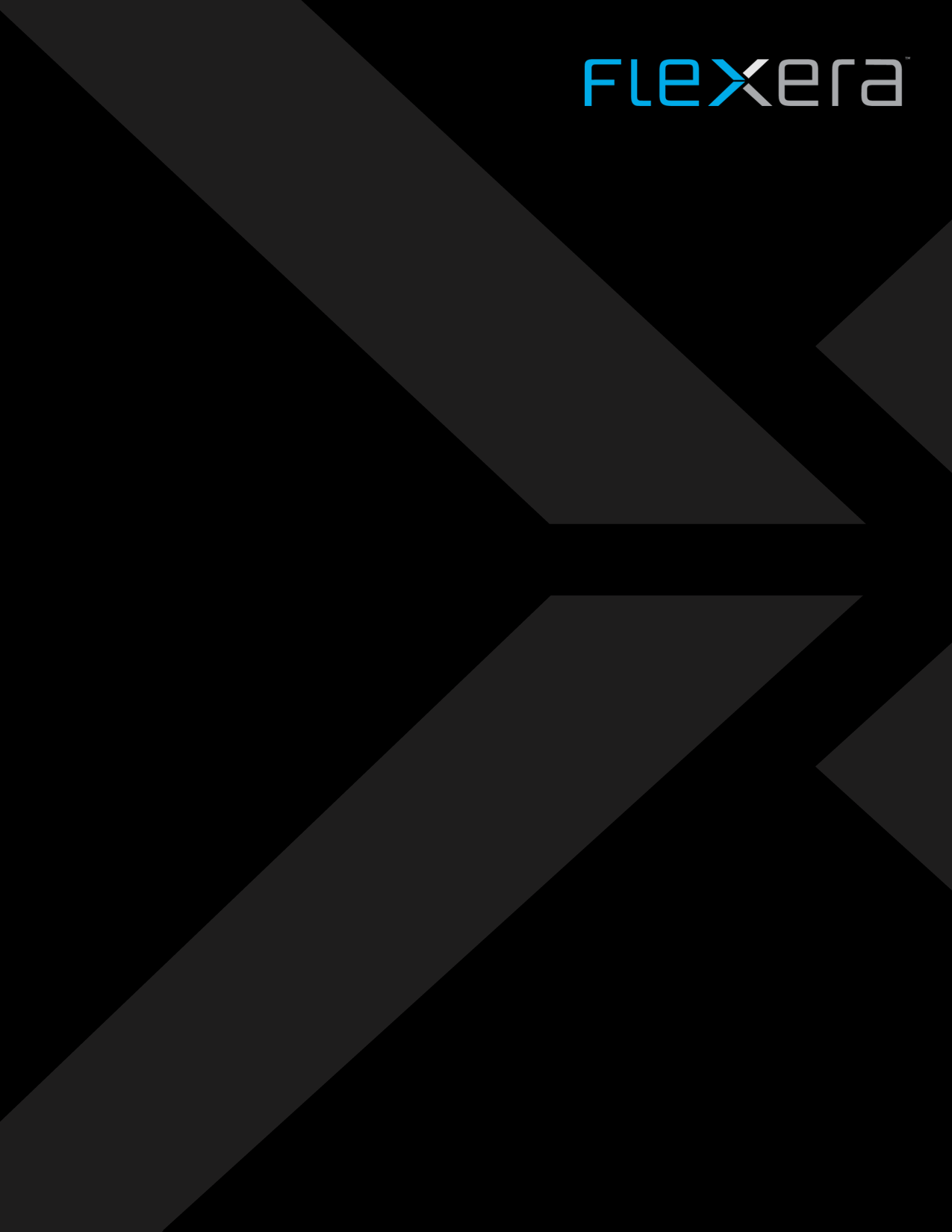 Document historyRelated documentsBusiness Need“Am I compliant on Oracle products?” is the very first one of a long series of questions that are worth asking for this expensive and complex PublisherAm I using my VMWare virtualization an optimal way given the tough Oracle Licensing?If I was counting soft partitioning up to the vCenter, how much cost would it be? What is my risk if Oracle demands it one day?Are my Oracle options consistently deployed across clusters? What would be my optimized target architecture?How is my Oracle inventory going, do I have issues or patterns that I could identify to make my inventory quality better?These million dollars questions are hard to answer and require complex deep dive in data crunching and analysis…The reports below provide a straightforward answer to these questions, mixing better visibility on license consumptions, sharp financial analysis on possibility to optimize the virtualized architecture or inventory data qualityGoal of the views and approachGeneral concept on custom SQL reportsEach of the views below can be created with the scripts embedded in the Views creation code (FNMS 2016 and later) section. The high-level approach is to create a stored procedure (prefixed with “nr_” to avoid any conflict with out of the box stored procedures. This stored procedure will select Data, make calculations, eventually use temporary tables (dropped at the end of the query)… and finally, make a final SELECT statement that will return the result of the report.The custom SQL report creation script also created a view, thanks to the ComplianceCustomViewRegister stored procedure. This view has a name, a description, and a SQL execution fields… the report will run the stored procedure.To revert the changes caused by the reports’ creation, simply delete the stored procedures and the view from the FNMP Web UI. Note that these reports cannot be edited in the Web UI.Given the number of columns in the reports, you may need to reset the view after launching it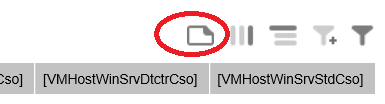 The view is vendor specific for Oracle by changing the filter at the first section (that starts from installed applications level. The filter is currently:“WHERE licpub.VendorName = 'Oracle'”The reports can be simplified by choosing the appropriate columns in the final SELECT statement, commenting, removing etc.Cluster Level soft partitioningOracle Licenses Consumptions and Optimizations (NR)DescriptionThe view contains the following:The hierarchical structure of consumption, servers by server, license by license, like displayed in the consumption tab of the licenses’ details, adding the vCenter level. (vCenter/Cluster/VM Host/VM). The “Click on the column to re-establish hierarchies” column allows to reset the report’s hierarchyThe list of covered oracle instancesThe list of covered applications (practical when multiple versions or edition of Oracle (or SQL server) are installedA license cost per server in Licenses as well as a Waste/ Optimization column that compares the number of Cores of the VM Hosts that have to be licensed a consumption to the sum of installed VMs Cores on ESX hostsEverything to tell the story: number of cores, processors, core factor, licensable cores (or processors), version of the vCenter…The list of columns is provided in appendix 1.PreviewServer consumptions are displayed in a hierarchical way, optimizations are suggested (here, better use of VMWare virtualization)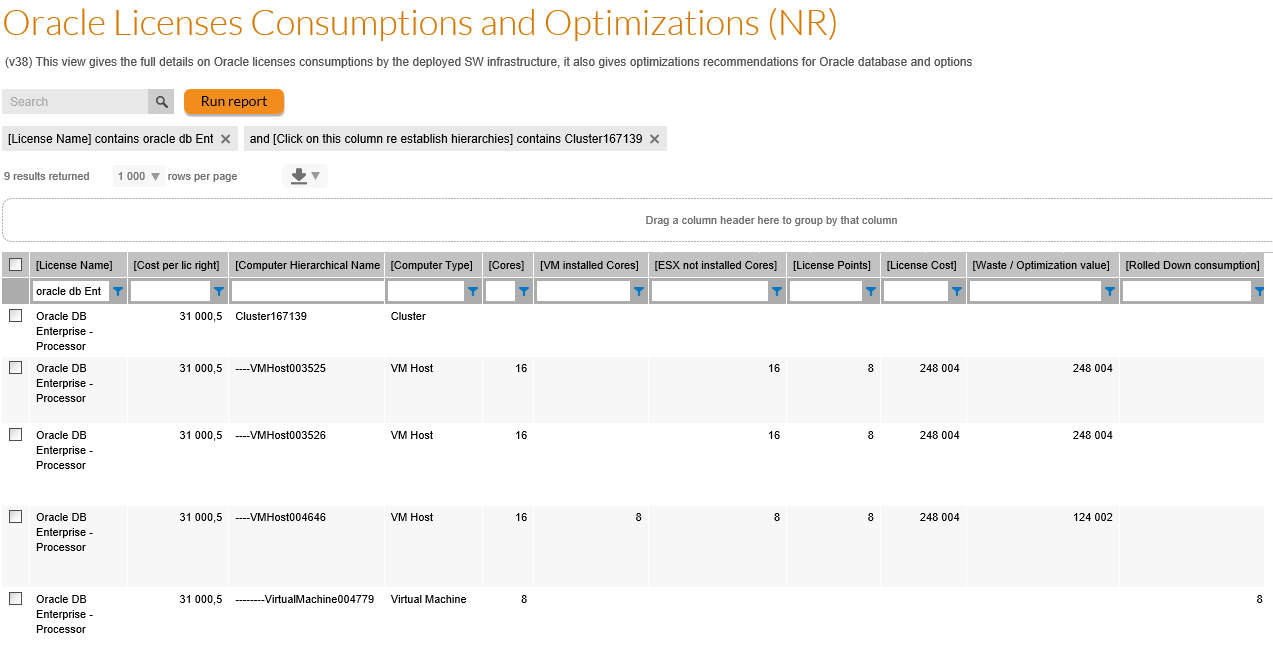 Installed applications covered by the license and Oracle instances are reported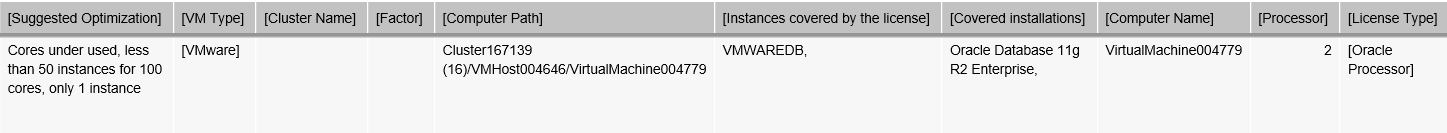 Oracle License Optimization Summary (NR)DescriptionThis view pivots all wastes or optimizations values at ESX “root node” level, that can be the Cluster or VM Host level depending on installed architectures.PreviewPivoted view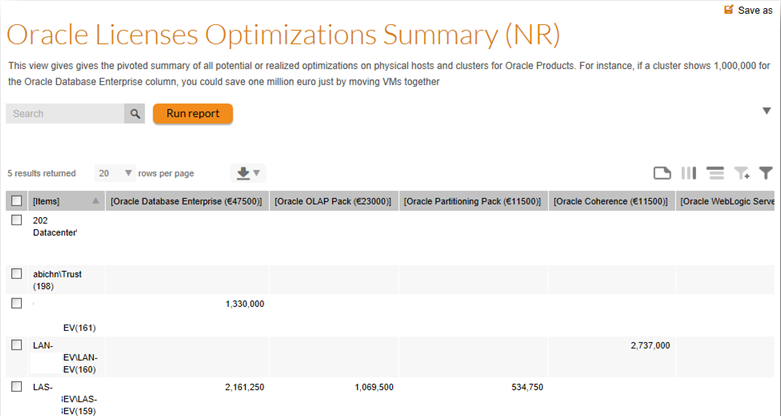 Flat View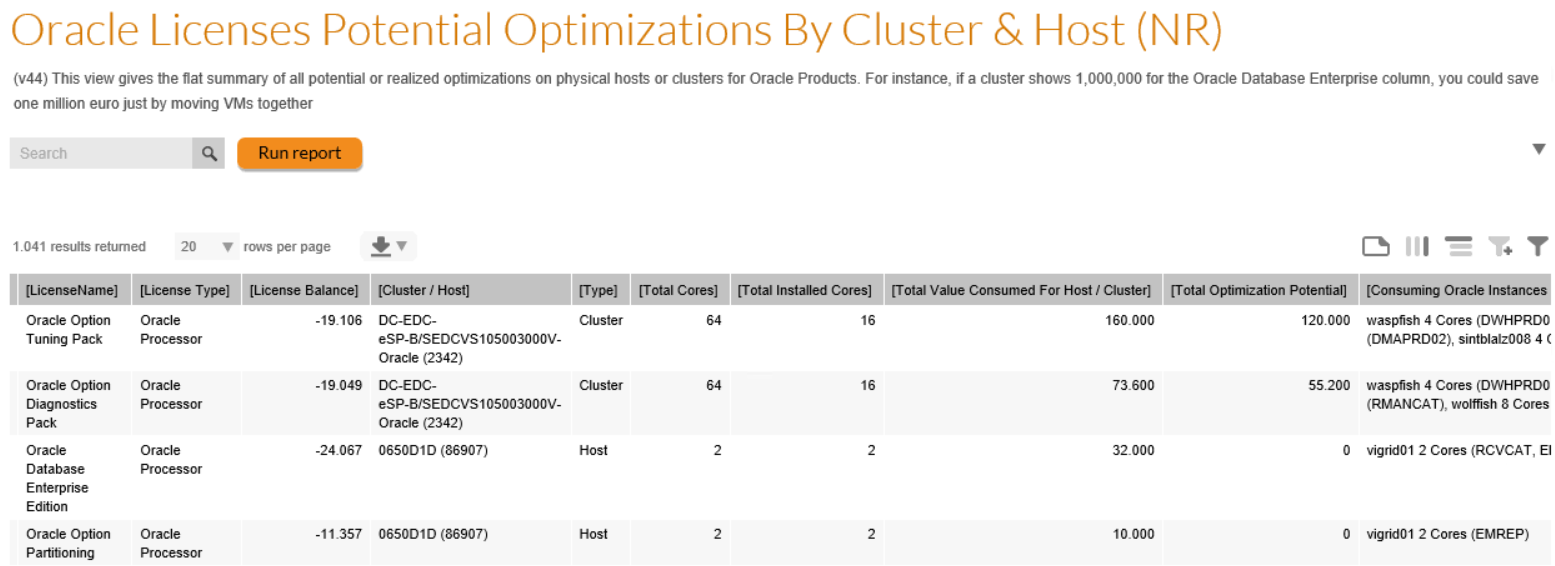 Oracle Options Virtualization Target Architecture (NR)DescriptionThis view will identify all installed and used options on VMs (where we have the host / cluster information) and will suggest a target virtualization architecture, consisting in gathering all VMs with coherent installed AND used options (for instance, all VMs installed with Tuning Packs, Diagnostic Pack and Advanced Compression) on the same cluster, with a number of cores corresponding to the sum of number of cores of installed VMs.If your company is not in a ULA (or has deployed Options not in a ULA), the savings are counted in USD millions.This recommendation applies for VMWare 5.0 version where soft partitioning is applied at cluster level.Preview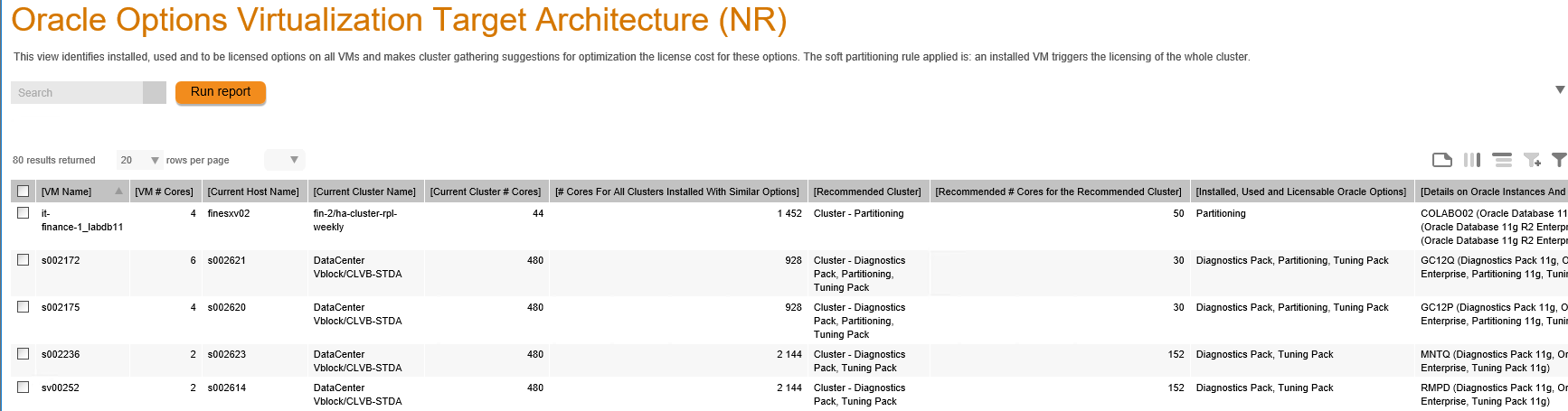 vCenter Level ReportingOracle Cso and Optim Details at vCenter Level (NR)DescriptionThis view has the same logic as the Oracle Server Consumptions and Optimization (NR) one, and provides the vCenter soft partitioning rules…It shows consumptions for all ESX servers that belong to clusters outside of the installed applications measured in Oracle Processor metric, but in the same vCenter.This report showsThe Cluster level soft partitioning consumptionsThe vCenter level additional consumptions (The ESX that would not consume in the cluster soft partitioning are flagged with IsAddedForvCenterLevelConsumption = Yes)The total consumption that is the sum of bothThe total additional cost of licensing at vCenter level instead of Cluster level (the “Cost of vCenter Rule For License” column)The “Click on the column to re-establish hierarchies” column allows to reset the report’s hierarchyPreview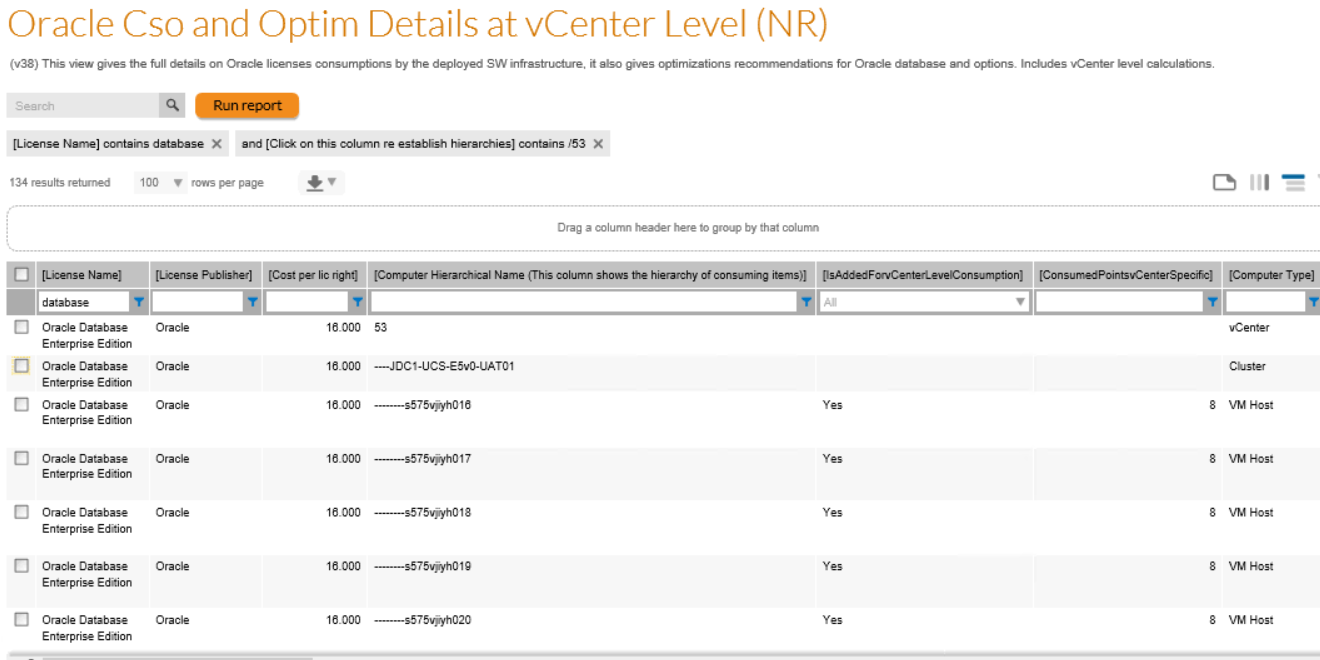 Oracle Licenses Consumptions at vCenter Level (NR)DescriptionThis report shows the flat list of Oracle licenses, withPurchasesConsumptions (considering cluster level soft partitioning)The additional consumptions due to vCenter soft partitioning licensingThe total consumptionsThe financial impact of vCenter soft partitioning versus ClusterPreview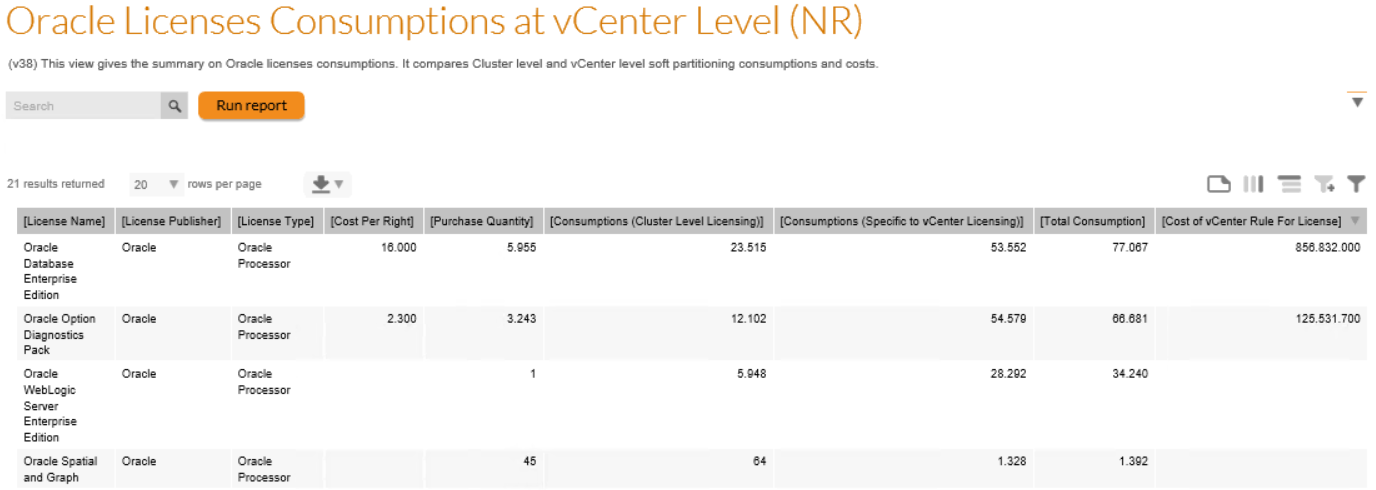 All vCenters Level ReportingOracle Licenses Consumption Summary at all Levels (NR)The reports summarizes for each Oracle Processor license (Database and Options) what are the consumptions for each optionFNMS current counts (License VMWare VMs at Cluster level, apply hard partitioning for LPARs, Solaris Zones…)Apply the same FNMS counts, except: VMs trigger vCenter consumption (vCenter level partitioning)Apply the same FNMS counts, except: VMs trigger vCenter consumption (vCenter level partitioning)Apply the same FNMS counts, except: VMs trigger host only consumptions for all their cores ((Theoretical) ESX hard partitioning)The report compares:Additional cost for vCenter level versus Cluster level consumption (vCenter 5.1+ rule).Additional cost for all vCenter level versus Cluster level consumption (vCenter 6.0+ rule)Saving of ESX hard partitioning versus Cluster soft partitioning.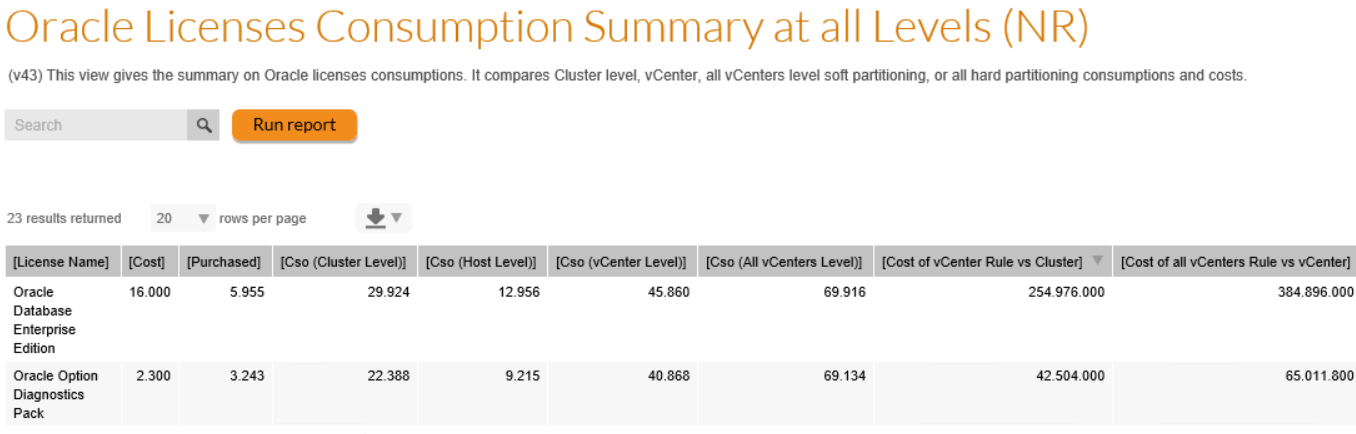 Oracle Licenses Detailed Consumptions at all Levels (NR)This report shows all the details of the consuming nodes and show as columns the “vCenter rule specific” consumptions (when an ESX server is in a Cluster that has no installed VM but has a VM on another cluster of the vCenter installed with the consuming application), “All vCenters rule specific” consumptions (when an ESX server is in a vCenter that has no installed VM at least one VM in the entire estate is installed)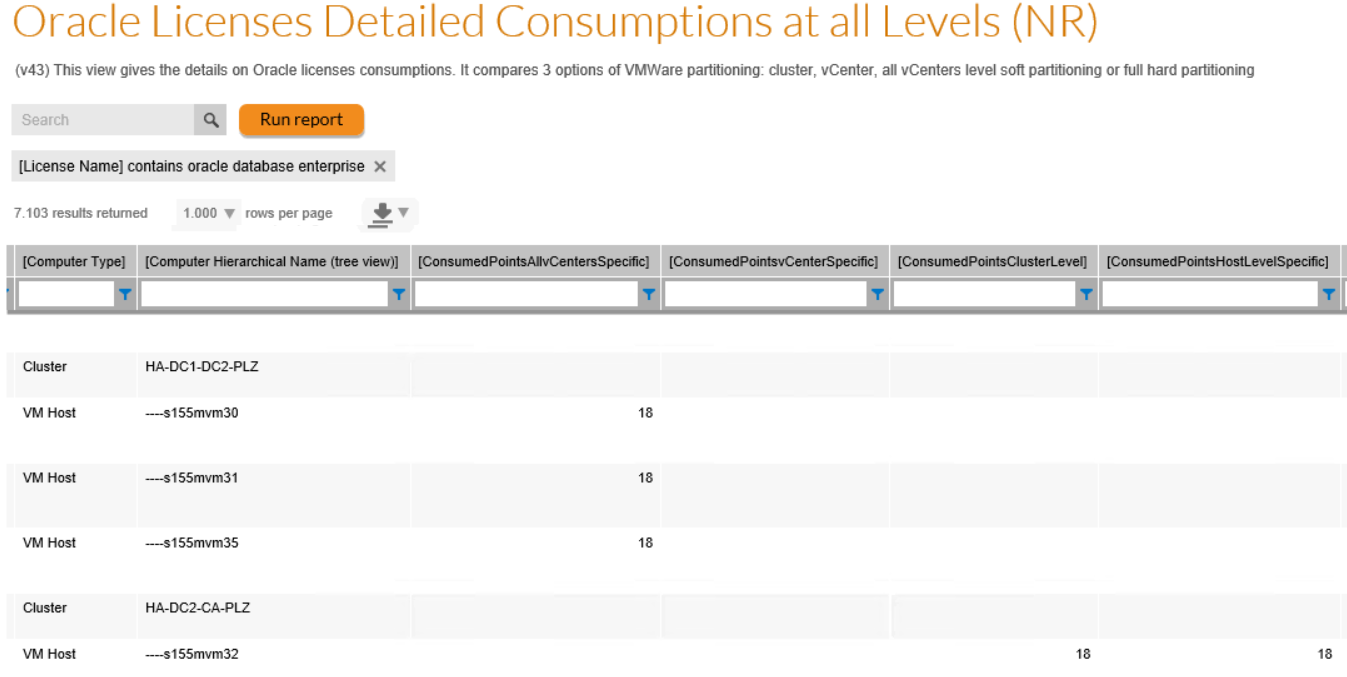 Views creation code (FNMS 2016 and later)Cluster levelOracle Licenses Consumptions and Optimizations (NR)Oracle Licenses Optimizations Summary (NR)Pivoted viewFlat ViewOracle Options Virtualization Target Architecture (NR)vCenter levelOracle Cso and Optim Details at vCenter Level (NR)Oracle Licenses Consumptions at vCenter Level (NR)All levelsOracle Cso and Optim Details at Host, Cluster, vCenter, All vCenters Level (NR)Oracle Licenses Consumptions Summary at Host, Cluster, vCenter, All vCenters Level (NR)Appendix 1: list of columns in the detailed consumption reportThe list of fields in this view:License NameCost per lic right:Will be either the last cost per right o PO lines linked to the license or the override cost of the licenseComputer Hierarchical NameBuilds the consuming infrastructure hierarchy required the “Click on this column re-establish hierarchies” colum to be sorted ascending (done by default when launching or resetting the custom view)Computer TypeOSCoresNumber of Cores. Be careful, in some license consumptions calculations (IBM PVU for instance), the considered number of cores for a VM (LPAR for instance) will be the “Capped number of Cores” or the “Pool number of cores”VM installed Cores (for VM Host only)Sum of number of cores of virtual machines installed for the licenseLicense PointsLicense Consumption for the infrastructure nodeLicense CostConsumption * Cost per rightWaste / Optimization valueSee list of optimizations in the view. For Oracle processor licenses only. Identifies how much could be saved (or was optimized) considering the soft paprtitioning rule of Oracle: “all ESX servers must be covered if any VM in a cluster is installed with Oracle Database or use Option”Rolled Down consumptionFor each VM, take the portion of the host’s consumption that can be rolled down to the VM level, making a proportion calculation: VM Host Consumption * (# cores of the VM / # cores of all installed VMs). Note that in case of soft partitioning (Oracle Database on vCenter Clusters for instance), the portion of the ESX only is rolled down to the installed VMs.Suggested OptimizationLicensing recommendations (see above)VM TypeCluster NamevCenterNamevCenterVersionOnly captures for VM HostsFactorFactor as computed by FNMP (for the core points tables)Computer PathCluster/VMHost/VM field that is very practical to make searches of all children of a cluster of instance, across licensesInstances covered by the licenseList of Oracle instances that a license covers. For Oracle Options, only instances with option installed AND used will appear (the ones that actually consume Options licenses)Each instance is followed with the number of active oracle accountsCovered installationsAlllows to understand on a given consuming node, what version(s) and edition(s) are deployed and consume the licenseComputer NameProcessorNumber of processorsLicense TypeCPU TypeAllocatedExemption ReasonServer RoleServer Cost CenterServer LocationRoot NodeThe lowest level of any architecture… practical for pivot tablesPhysical NodeThe level above VMs or the computers (used for reporting)Total License ConsumptionTotal Cluster ConsumptionClick on this column re establish hierarchiesAllows to re-create the hierarchy when sorted ascending (the user can also reset the view)About Flexera Flexera is reimagining the way software is bought, sold, managed and secured. We view the software industry as a supply chain, and make the business of buying and selling software more transparent, secure, and effective.  Our Monetization and Security solutions help software sellers transform their business models, grow recurring revenues and minimize open source risk. Our Vulnerability and Software Asset Management (SAM) solutions strip waste and unpredictability out of buying applications, helping companies purchase only the software and cloud services they need, manage what they have, and reduce license compliance and security risk. In business for 30+ years, our 1000+ employees are passionate about helping our 80,000+ customers generate millions in ROI every year.  Visit us at: www.flexera.com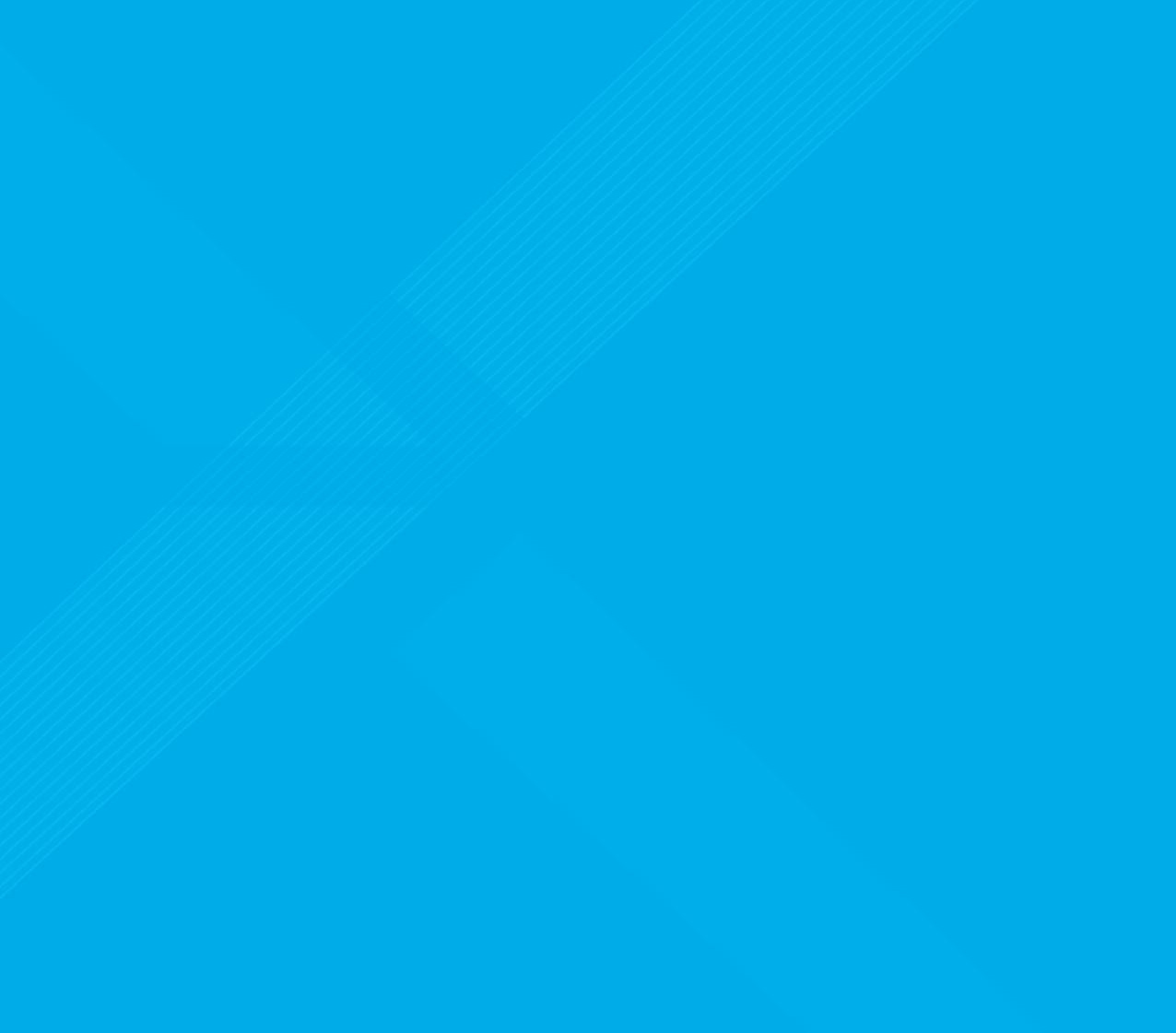 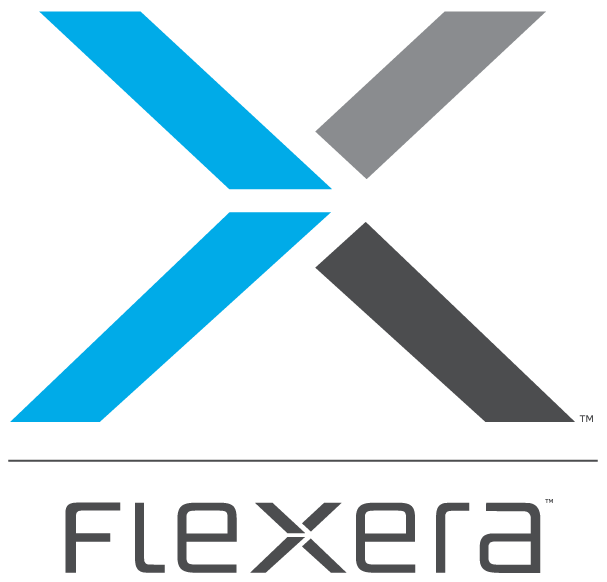 DateRevisionDescriptionAuthor(s)April 11, 201828A number of enhancements since version 1 in 2014Nicolas RousseauFeb 22 201933Added JRE – JSE installations ReportNicolas RousseauMarch 10 202034Fixed issue on optimization summary with same product showing in multiple columns in the pivot.Nicolas RousseauMarch 20, 202035Changed rolled down consumption to floatNicolas RousseauMay 26, 202036Enhanced the Oracle Optimization Summary report (rewrite)Nicolas RousseauJune 24, 202037Fixed issue on Target Architecture report (sometimes wrong count for recommendedclusterNumberOfCores)Nicolas RousseauJuly 31 202038Performance enhancement on Oracle Consumption details and optimization report, financial analysis on vCenter level soft partitioning versus Cluster level soft partitioning additional cost.Nicolas RousseauSept. 21 202039Performance enhancements. Added the Corporate Unit in report. Created the “Cluster, vCenter, all vCenters and Host’ hard partitioning reportsNicolas RousseauNov 19 202041Fix of an issue that was breaking the “hierarchical name”Nicolas RousseauNov 27 202042Fixed issue in all level reports (ClusterLevel was not including non ESX consumptions) + changed the summary report logicNicolas RousseauFeb 22 202143Fixed issue on host consumption (the number of cores of the host is used, no sub capacity)Nicolas RousseauMarch 12 202144Added the cluster or host optimizations as a flat versionNicolas RousseauDocument nameReference